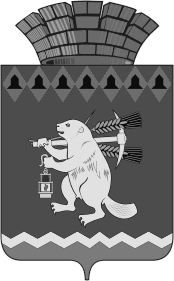 Администрация Артемовского городского округа ПОСТАНОВЛЕНИЕот 10.08.2022                                                                                                № 774-ПАОб утверждении состава Совета по делам молодежи Артемовского городского округа и признании утратившим силу постановления Администрации Артемовского городского округа от 08.11.2021 № 971-ПАВ целях организации работы по реализации молодежной политики на территории Артемовского городского округа, в соответствии с Положением о Совете по делам молодежи Артемовского городского округа, утвержденным постановлением Администрации Артемовского городского округа от 07.07.2017 № 803-ПА, протоколом заседания Совета по делам молодежи Артемовского городского округа от 27.04.2022 № 2, руководствуясь статьей 31 Устава Артемовского городского округа,ПОСТАНОВЛЯЮ:1. Утвердить состав Совета по делам молодежи Артемовского городского округа (Приложение).2. Признать утратившим силу постановление Администрации Артемовского городского округа от 08.11.2021 № 971-ПА «Об утверждении состава Совета по делам молодежи Артемовского городского округа и признании утратившим силу постановление Администрации Артемовского городского округа от 03.04.2018 № 326-ПА «Об утверждении состава Совета по делам молодежи Артемовского городского округа».3. Постановление разместить на Официальном портале правовой информации Артемовского городского округа (www.артемовский-право.рф) и на официальном сайте Артемовского городского округа в информационно-телекоммуникационной сети «Интернет» (www.artemovsky66.ru).4. Контроль за исполнением постановления возложить на заместителя главы Артемовского городского округа Лесовских Н.П.Глава Артемовского городского округа                                            К.М. Трофимов                                             Приложение                                                                                  УТВЕРЖДЕН постановлением АдминистрацииАртемовского городского округа                                                                   от 10.08.2022 № 774-ПА     СОСТАВСовета по делам молодежи Артемовского городского округа23№ п/пФ.И.О.Должность, месть работы (учебы)1Юшкова Юлия Евгеньевнапедагог Муниципального автономного общеобразовательного учреждения «Средняя общеобразовательная школа № 12», председатель Совета по делам молодежи Артемовского городского округа (по согласованию)2Грязнова Екатерина Тимофеевнасекретарь Муниципального бюджетного учреждения Артемовского городского округа «Шанс», заместитель председателя Совета по делам молодежи Артемовского городского округа (по согласованию)3Чупракова Юлия Владимировнаведущий специалист отдела по работе с детьми и молодежью Администрации Артемовского городского округа, ответственный секретарь Совета по делам молодежи Артемовского городского округа     Члены Совета:    Члены Совета:    Члены Совета:4Коновалова Мария Олеговнапедагог Муниципального бюджетного общеобразовательного учреждения «Средняя общеобразовательная школа № 18» (по согласованию)5Писчикова Ольга Александровнапедагог дополнительного образования Муниципального бюджетного общеобразовательного учреждения «Средняя общеобразовательная школа № 6» (по согласованию)6Николаева Екатерина Андреевнафельдшер ОВП государственного автономного учреждения здравоохранения Свердловской области «Артемовская центральная районная больница», член молодой гвардии (по согласованию)7Зарубина Анастасия Андреевнапомощник руководителя Общества с ограниченной ответственностью «Витязь» (по согласованию)8Пьянков Антон Олеговиччлен территориального отделения Свердловской общероссийской общественной организации Российский Союз Молодежи в Артемовском городском округе (по согласованию)9Насонова Анна Олеговназаместитель директора по социально-педагогической работе Государственного автономного профессионального образовательного учреждения Свердловской области «Артемовский колледж точного приборостроения» (по согласованию)10Антипина Анна Михайловнарежиссер-постановщик Муниципального бюджетного учреждения культуры Артемовского городского округа Центр культуры и кино «Родина» (по согласованию)11Чистоедова Анна Владимировнапреподаватель филиала Государственного автономного профессионального образовательного учреждения Свердловской области «Нижнетагильский государственный профессиональный колледж имени Никиты Акинфиевича Демидова» (по согласованию)12Деева Евгения Борисовнаэлектромонтер по ремонту и обслуживанию подстанции Акционерного общества «Артемовский машиностроительный завод «ВЕНТПРОМ» (по согласованию)13Агафонова Юлия Андреевнавоспитатель Муниципального бюджетного дошкольного образовательного учреждения «Детский сад № 15» (по согласованию)14Михайлова Ксения Рудольфовнаобучающаяся филиала Государственного автономного профессионального образовательного учреждения Свердловской области «Нижнетагильский государственный профессиональный колледж имени Никиты Акинфиевича Демидова» (по согласованию)15Пивоварова Ирина Викторовнаобучающаяся филиала Государственного автономного профессионального образовательного учреждения Свердловской области «Нижнетагильский государственный профессиональный колледж имени Никиты Акинфиевича Демидова» (по согласованию)16Чинькова Полина Алексеевнаобучающаяся филиала Государственного автономного профессионального образовательного учреждения Свердловской области «Нижнетагильский государственный профессиональный колледж имени Никиты Акинфиевича Демидова» (по согласованию)17Соловьева Наталья Александровнаобучающаяся филиала Государственного автономного профессионального образовательного учреждения Свердловской области «Нижнетагильский государственный профессиональный колледж имени Никиты Акинфиевича Демидова» (по согласованию)18Шишкина Софья Александровнамладший воспитатель Муниципального автономного дошкольного образовательного учреждения «Детский сад с приоритетным осуществлением деятельности по социально-личностному направлению развития детей № 6» (по согласованию)19Кузьминых Денис Сергеевичмастер участка Акционерного общества «Артемовский машиностроительный завод «ВЕНТПРОМ» (по согласованию)20Костромин Владислав Рудольфовичобучающийся филиала Государственного автономного профессионального образовательного учреждения Свердловской области «Нижнетагильский государственный профессиональный колледж имени Никиты Акинфиевича Демидова» (по согласованию)21Кузовникова Екатерина Андреевнаобучающаяся филиала Государственного автономного профессионального образовательного учреждения Свердловской области «Нижнетагильский государственный профессиональный колледж имени Никиты Акинфиевича Демидова» (по согласованию)22Сырьева Ольга Анатольевнапреподаватель  филиала Государственного автономного профессионального образовательного учреждения Свердловской области «Нижнетагильский государственный профессиональный колледж имени Никиты Акинфиевича Демидова» (по согласованию)23Панова Яна Андреевна инструктор по физическому воспитанию в Муниципальном автономном дошкольном образовательном учреждении «Детский сад с приоритетным осуществлением деятельности по художественно-эстетическому направлению развития детей №18» (по согласованию)24Баянкина Алена Владимировна обучающаяся филиала Государственного автономного профессионального образовательного учреждения Свердловской области «Нижнетагильский государственный профессиональный колледж имени Никиты Акинфиевича Демидова» (по согласованию)25Сопов Иван Андреевичобучающийся филиала Государственного автономного профессионального образовательного учреждения Свердловской области «Нижнетагильский государственный профессиональный колледж имени Никиты Акинфиевича Демидова» (по согласованию)